МИНИСТЕРСТВО ОБРАЗОВАНИЯ РОССИЙСКОЙ ФЕДЕРАЦИИГОСУДАРСТВЕННОЕ ОБРАЗОВАТЕЛЬНОЕ УЧРЕЖДЕНИЕВЫСШЕГО ПРОФЕССИОНАЛЬНОГО ОБРАЗОВАНИЯ«ИЖЕВСКИЙ ГОСУДАРСТВЕННЫЙ ТЕХНИЧЕСКИЙ УНИВЕРСИТЕТ»КАФЕДРА «УПРАВЛЕНИЕ КАЧЕСТВОМ»Ижевск 2004Задание №1Рассчитать зубчатый редуктор (задание 1А) и открытую зубчатую передачу (задание 1Б) привода к ленточному конвейеру.Циклограмма нагруженияДополнительная информация для всех вариантов заданий1. Принять длительность работы 3 года.2. Считать работу привода нереверсивной.3. Аналог конструкции редуктора прилагается.4. Данные каталога электродвигателей прилагается.Технические данные к заданию №1Требования к выполнению и оформлениюрасчетно-пояснительной записки по каждому разделу расчета1. В качестве задания предлагается выполнить расчет привода, состоящего из зубчатого редуктора (задание 1А), а также открытой зубчатой передачи (задание 1Б).2. Каждый студент должен выполнить расчет:закрытой зубчатой прямозубой, косозубой или шевронной передачи (задание 1А);открытой зубчатой прямозубой передачи (задание 1Б).3. Студент начинает выполнять задание на практическом занятии в присутствии преподавателя (на каждое задание 1А и 1Б отводится отдельное занятие) и  завершает его самостоятельно вне аудитории, оформляет расчет и на следующем практическом занятии сдает преподавателю на проверку. Проверенная работа возвращается студенту на ближайшем занятии.3. Записка по каждому разделу выполняется на листах формата 4А в соответствии с требованиями ЕСКД. 4. На последнее в текущем семестре практическое занятие назначается защита зачтенного домашнего задания. На защите  студенту будут заданы вопросы из прилагаемого перечня.5. Защищенные работы остаются на кафедре.Вопросы к заданию 1Как определить мощность на валу барабана конвейера?Как определить мощность для выбора электродвигателя?Как определить мощность на промежуточных валах?Как определить крутящие моменты на всех валах?Как определить частоту вращения каждого вала?Как выбрать твердость поверхностей зубьев прямозубых и косозубых передач?От каких факторов зависят допускаемые усталостные контактные и изгибные напряжения?От чего зависит выбор метода проектного расчета: по контактным или изгибным напряжениям?Какие повреждения вызывают переменные контактные напряжения?Какие повреждения вызывают переменные напряжения изгиба?Какие повреждения зубчатых колес вызывают пиковые нагрузки в приводе?Каким способом можно изменить контактную прочность зубчатой передачи?Каким способом можно изменить изгибную прочность зубчатой передачи?Как определить усилия и их направление, действующие в передаче?Какие повреждения бывают в открытых зубчатых передачах?По каким напряжениям рассчитываются открытые зубчатые передачи и почему?Как можно изменить прочность открытой зубчатой передачи?Как можно предотвратить заедание в открытой зубчатой передаче?Каким способом можно уменьшить изнашивание открытой зубчатой передачи?Как определить усилия и их направление в передаче?Энергетический, кинематическийи силовой расчет к заданию №11. Определить мощность на барабане конвейера квт,где Ft – окружное усилие на барабане, Н;Vt – окружная скорость на барабане, м с.2. Потребная мощность на валу электродвигателя. квт,где  – КПД приводаКПД составных частей приводаНапример, для привода задания №1,где 1– КПД компенсирующей муфты;2 – КПД закрытой зубчатой передачи;– КПД двух пар подшипников качения одноступенчатого редуктора;4 – КПД открытой зубчатой передачи;5 – КПД пары подшипников качения вала барабана.3. Мощность на входном валу редуктораP*1 =  P01 Мощность на шестерне редуктораP1 = P*1 3 квт.Мощность на выходном валу редуктораP2 =  P12 квт.Эта же мощность будет и на шестерне открытой передачи4. Частота вращения вала барабана об  мин.5. По вычисленной мощности P0 из каталога выбрать двигатель с ближайшей большей мощностью Pдв с такой частотой вращения nдв, чтобы общее передаточное отношение привода U0 было бы (для задания №1) не более 30…40..6. Распределить общее передаточное отношение привода U0 на две ступени: одноступенчатый редуктор U1 и открытую зубчатую передачу U2 , чтобы соблюдалось условиеU0 = U1 U2,причем, можно принять U1 < U2. Следует помнить, что передаточное число редукторной передачи должно быть стандартным (Алгоритм 1, табл. 1.1). Тогда.Это будет передаточное число открытой передачи, оно не согласуется со стандартом и округляется до второй цифры после запятой.7. Частота вращения выходного вала редуктора,где n1 = nдв.8. Крутящий момент на шестерне редуктораНм.9. Крутящий момент на шестерне открытой передачиТ2 = T1 U1 2 Нм.Примечание: в многоступенчатом приводе для каждой передачи индексом 1 обозначен ведущий элемент передачи, индексом 2 обозначен ведомый элемент.По результатам кинематического и энергетического расчета составить таблицу параметров движенияПараметры движенияА л г о р и т м №1расчета закрытой зубчатой прямозубой и косозубойцилиндрической передачиТехническое задание должно содержать следующую информацию:- мощность на валу шестерни..................P1,  квт;- частота вращения шестерни.................. n1,  об/мин;- частота вращения колеса....................... n2,  об/мин;   (могут быть заданы другие параметры, определя-    ющие предыдущие);- реверсивность передачи;- срок службы передачи............................ tг, лет ;- коэффициент годового использования....Kг;- коэффициент суточного использования...Kс;- гистограмма нагружения:Пункт1. Подготовка расчетных параметров.1.1. Предварительное определение передаточного числа                                 (1)Согласовать со стандартными значениями (табл.1.1). Выбрать ближайшее стандартное значение  U. Действительная частота вращения выходного вала    об/мин                    (2)Отклонение от значения технического задания          (3)1.2. Крутящий момент на валу шестерниНм.                        (4)1.3. Время работы передачиt = tг (лет)365(дней)24(часа)КгКс, час.    (5)Пункт2. Выбор материала. Определение допускаемых напряжений для проектного расчета.2.1. Выбор материала (табл. 1.2). Дальнейшее изложение будет параллельно: для прямозубой передачи - в левой колонке, для косозубой - в правой колонке.В соответствии с выбранным материалом и поверхностной твердостью главным расчетным критерием является контактная прочность.2.2. Допускаемые усталостные контактные напряжения зубчатого колеса.Расчет по этим допускаемым напряжениям предотвращает усталостное выкрашивание рабочих поверхностей в течении заданного срока службы t.                 (6)где ZR - коэффициент,  учитывающий шероховатость  поверхности (табл.1.3).ZV - коэффициент, учитывающий окружную скорость. При заданных значениях частот вращения валов можно предварительно предположить, в каком интервале лежит  окружная скорость передачи (табл.1.3). SH - коэффициент запаса прочности (табл.1.3).ZN - коэффициент долговечности                      (7)NHG - базовое число цикловNGH = (HB)3  12107.                (8)Для шестерни косозубой передачи, если она имеет HB>350, пересчитать единицы HRC в единицы HB (табл. 1.4).Далее все параметры, относящиеся к шестерне, будут обозначаться индексом "1", параметры, относящиеся к колесу - индексом "2".NHE1 - эквивалентное число циклов шестерниNHE1 = 60n1teH.                        (9)eH - коэффициент эквивалентности, который определяется по гистограмме нагружения ,             (10)где Tmax -  наибольший из длительно действующих моментов.  В нашем случае это будет момент T,  действующий 1 часть общего  времени  работы t; тогда 1=1.Ti - каждая последующая ступень нагрузки, действующая в течении времени ti=it. Первая ступень гистограммы, равная по нагрузке Tпик=пикT, при подсчёте числа циклов не учитывается. Эта нагрузка при малом числе циклов оказывает упрочняющее действие на поверхность. Ее используют при проверке статической прочности.m - степень кривой усталости, равная 6. Таким образом,.          (11)Коэффициент эквивалентности показывает, что момент T, действующей в течении eHt  времени, оказывает такое же усталостное воздействие как и реальная нагрузка, соответствующая гистограмме нагружения в течении времени t.Эквивалентное число циклов колеса.                        (12)Hlim - предел контактной выносливости зубчатого колеса при достижении базового числа циклов NHG (табл.1.5).Расчетные допускаемые контактные напряжения для передачиПункт3. Выбор расчетных коэффициентов.3.1.Выбор коэффициента нагрузки. Коэффициент нагрузки для предварительных расчётов выбирается из интервалаKH = 1,3...1,5.                 (16)Если в рассчитываемой передаче зубчатые колёса расположены симметрично относительно опор, KH выбирается ближе к нижнему пределу. Для косозубых передач KH берётся меньше из-за большей плавности работы и, следовательно, меньшей динамической нагрузки.3.2. Выбор коэффициента ширины зубчатого колеса (табл.1.6). Для редукторных передач рекомендуется:для многоступенчатых а=0,315…0,4;для одноступенчатых а=0,4…0,5;верхний предел выбирается для косозубых передач;–   для шевронных передач а=0,630…1,25.Пункт4. Проектный расчет передачи.4.1. Определение межосевого расстояния.Для закрытой передачи, если оба или хотя бы одно из колёс имеет твёрдость меньше 350 ед., проектный расчёт проводится на усталостную контактную прочность для предотвращения выкрашивания в течение заданного срока службы t., мм.             (17)Здесь T1 - момент на валу шестерни в Нм.Числовой коэффициент:Вычисленное межосевое расстояние принимается ближайшим стандартным по таблице 1.7.4.2. Выбор нормального модуля. Для зубчатых колёс при HB350 хотя бы для одного колеса рекомендуется выбрать нормальный модуль из следующего соотношения                (18)в соответствии со стандартом (табл. 1.8). В первом приближении следует стремиться к выбору минимального модуля.4.3. Числа зубьев;                    (19).                           (20)Числа зубьев следует округлять до целого числа.4.5. Делительные диаметры;                      (22).                     (23)Вычислять диаметры с точностью до третьего знака после запятой.Выполнить проверку.                  (24)Для немодифицированной передачи и при высотной модификации должно быть с точностью до третьего знака после запятой.4.6. Диаметры выступов              (25)4.7. Диаметры впадин           (26)4.8. Расчетная ширина колеса.                (27)В передаче с разнесенной парой ширина каждого колеса разнесенной пары.                         (28)В шевронной передаче полная ширина колеса,                    (29)где C - ширина средней канавки для выхода инструмента, выбирается из таблицы 1.16. Диаметр по канавке меньше диаметра впадины на 0,5m.4.9. Торцовая степень перекрытия.                  (31) 4.10. Окружная скорость                                                (32)Если скорость отличается от ориентировочно принятой в п. 2.2 при определении коэффициента KV, следует вернуться к п. 2.2 и уточнить допускаемые напряжения. По окружной скорости выбрать степень точности передачи (табл. 1.9). Для передач общего машиностроения при скоростях не более 6 м/с для прямозубых и не более 10 м/с для косозубых выбирается 8 степень точности. Шестерня косозубой передачи может быть обработана по 7 степени точности, и после поверхностной закалки ТВЧ возникающие деформации переведут параметры шестерни в 8 степень точности.Пункт5. Проверочные расчеты.5.1. Для проверочных расчётов как по контактной, так и по изгибной прочности определим коэффициенты нагрузки..                (33).                  (34)KHV и KFV - коэффициенты внутренней динамической нагрузки.  Они выбираются из таблицы 1.10. Если значение скорости попадает в промежутки диапазона, коэффициент подсчитывается интерполяцией. KH и KF - коэффициенты концентрации нагрузки (неравномерности распределения нагрузки по длине контактных линий).  Их значения выбираются из   таблицы 1.11 интерполяцией.KH и KF - коэффициенты распределения нагрузки между зубьями. Выбирается из таблицы 1.12 интерполяцией.5.2. Проверка по контактным напряжениям .             (35)ZE - коэффициент материала. Для сталиZE = 190.Z - коэффициент учёта суммарной длины контактных линийZH - коэффициент формы сопряжённых поверхностей.  Выбирается из таблицы 1.13 интерполяцией.Ft - окружное усилие        .                        (38)Отклонение.         (39)Знак (+) показывает недогрузку, знак () - перегрузку.Р Е К О М Е Н Д А Ц И ИКак недогрузка, так и перегрузка допускается не более 5%.Если H выйдет за пределы 20%, тогда для редукторной передачи со стандартными параметрами следует изменить межосевое расстояние aW и вернуться к пункту 4.2.Если H выйдет за пределы 12%:- при недогрузке - уменьшить a и вернуться к пункту 4.8.- при перегрузке - увеличить a, не превышая рекомендованных значений для данного вида передачи и вернуться к пункту 4.8. Можно изменить в рекомендованных пределах твёрдость поверхности зуба и вернуться к пункту 2.Если H будет менее 12%, можно допускаемые напряжения скорректировать термообработкой и вернуться к пункту 2.5.3. Проверка по усталостным напряжениям изгиба.5.3.1. Допускаемые напряжения изгиба .               (40)Проверка по этим напряжениям предотвращает появление усталостных трещин у корня зуба в течении заданного срока службы t и, как следствие, поломку зуба.YR - коэффициент шероховатости переходной кривой (табл. 1.14).YX - масштабный фактор (табл. 1.14).Y - коэффициент чувствительности материала к концентрации напряжения (табл. 1.14).YA - коэффициент реверсивности нагрузки (табл. 1,14).YN - коэффициент долговечности. Рассчитывается отдельно для шестерни и колеса.                   (41)NFG - базовое число циклов. Для стальных зубьевNFG = 4106.                       (42)m - степень кривой усталости. В предыдущей и последующих формулах расчета усталостной изгибной прочности:для улучшенных сталейm = 6;для закалённых сталейm = 9.NFE1 - эквивалентное число циклов шестерниNFE1 = 60n1teF.                    (43)eF - коэффициент эквивалентности.          (44)В соответствии с гистограммой нагружения, как и при расчёте на контактную прочность,.         (45)Эквивалентное число циклов колеса  .                         (46)SF и Flim - коэффициент запаса прочности и предел выносливости зуба выбираются из таблицы 1.15.5.3.2. Рабочие напряжения изгиба. Определяется отдельно для шестерни и колеса .               (47)YFS - коэффициент формы зуба .           (48)X - коэффициент сдвига инструмента.ZV - эквивалентное число зубьев.                         (49)Y - коэффициент, учитывающий перекрытие зубьев в зацепленииY - коэффициент угла наклона зуба.              (53)Если Y получился меньше 0,7, следует принятьY = 0,7Рабочие напряжения определяются для каждого зубчатого колеса или для того, у которого меньше отношение.                (54)Действительный запас усталостной изгибной прочности.              (55)Значение коэффициента запаса усталостной изгибной прочности показывает степень надёжности в отношении вероятности поломки зуба. Чем больше этот коэффициент, тем ниже вероятности усталостной поломки зуба5.4. Проверка на контактную статическую прочность.  .            (56)Tmax=Tпик - пиковая нагрузка по гистограмме нагружения.[]Hmax - допускаемые статические контактные напряжения. Для улучшенных зубьев.                    (57)Эти допускаемые напряжения предотвращают пластические деформации поверхностных слоев зуба.Предел текучести T можно выбрать из таблицы 1.2.Для поверхностно упрочненных зубьев, в том числе, закалённых ТВЧ.                 (58) Эти допускаемые напряжения предотвращают растрескивание поверхностных слоев зуба.5.5. Проверка изгибной статической прочности. Проверка делается для шестерни и колеса.               (59) - допускаемые статические напряжения изгиба.  Для улучшенных и поверхностно упрочнённых зубьев .                      (60)Проверка по этим допускаемым напряжениям предотвращает мгновенную поломку зуба при перегрузке передачи.Таблица 1.1Таблица 1.2Примечание. Под размером сечения подразумевается радиус заготовки вал-шестерни или толщина обода колеса.Таблица 1.3Таблица 1.4Таблица 1.5Таблица 1.6Таблица 1.7Таблица 1.8Таблица 1.9Таблица 1.10Таблица 1.11Таблица 1.12Таблица 1.13 Таблица 1.14Таблица 1.15Таблица 1.16Алгоритм №2расчета открытой зубчатой передачиВ техническом задании должна быть информация об энергетических, силовых и кинематических параметрах, например,- момент на выходном валу T2;- частота вращения выходного вала n2;- частота вращения входного вала n1.Кроме того, может быть задана дополнительная информация о времени работы передачи, режиме нагружения, реверсивности работы. Если такая информация отсутствует, следует считать передачу длительной работы постоянного режима.Пункт 1. Подготовка расчетных параметров.1.1 Определение передаточного числа.                                         (1)1.2. Выбор числа зубьев шестерни. Для силовых передач минимальное число зубьевZ1=21.                                          (2)Тогда число зубьев колесаZ2=Z1U.                                       (3)Принять Z2 ближайшим целым и уточнить передаточное число.                                           (4)1.3. Определение момента на входном валу.                                         (5)Для предварительного расчета можно принять КПД открытой передачи с пластичной смазкой                                                   =0,96.                                        (6)Пункт 2. Выбор материала и определение допускаемых напряжений.2.1. Выбор материала (табл.2.1) для шестерни и колеса с разностью твердости в 10...20 единиц HB для обеспечения прирабатываемости.2.2. Определение допускаемых напряжений. Главным критерием работоспособности открытой передачи является усталостная изгибная прочность, поэтому следует определить допускаемые усталостные напряжения изгиба отдельно для шестерни и колеса .          (7)YR - коэффициент шероховатости переходной кривой (табл. 2.2).Поскольку модуль еще не известен, следует принять:  масштабный фактор Yx=1;  коэффициент чувствительности материала к концентрации напряжений Y=1.Коэффициент реверсивности YA принять по техническому заданию.YN - коэффициент долговечности..                                    (8)NFG - базовое число циклов. Для стальных зубьевNFG = 4106.                                            (9)m - степень кривой усталости. Для улучшенных сталей   m = 6.                                                   (10)NFE - эквивалентное число циклов   NFE = 60nteF.                                     (11)eF - коэффициент эквивалентности  ,                            (12)где T – номинальная нагрузка – максимальная из длительно действующих;Ti – уровень нагрузки на каждой ступени нагружения;t – суммарное время работы привода;ti – время работы на соответствующей ступени нагружения. m = 6 – степень кривой усталости.При постоянном режиме eF=1.SF и Flim - коэффициент запаса прочности и предел выносливости зуба выбираются из таблицы 2.3.  Пункт 3. Проведение проектного расчета.Проектный расчет ведется по основному критерию работоспособности, то есть по усталостной изгибной прочности. Для открытой передачи целесообразно принять прямой зуб. Определить модуль зацепления    мм.                      (13)T1 - момент на шестерне, Нм. KF - коэффициент нагрузки, его предварительно можно принять равным 1,3. Коэффициент ширины по отношению к модулю m выбрать из таблицы 2.4.Коэффициент формы зуба        YFS =3,47 + 13,2/ZV   (27,9X)/Zv + 0,092X2.      (14)X - коэффициент сдвига инструмента (коэффициент модификации).ZV - эквивалентное число зубьев, равное для прямозубых колес действительному числу зубьев (формула для косозубых колес дана в алгоритме расчета закрытых зубчатых передач).Расчет следует вести по тому зубчатому колесу, для которого меньше отношение                                                         (15)Вычисленный модуль принимается по ГОСТ (табл.2.5).Уточнить значение коэффициента (m)рас ,                        (16)где  - табличные значения модуля и коэффициента ширины;- рассчитанный модуль по формуле (13). Ширина зубчатого колеса      .                                 (17)Ширину колеса следует округлить по ряду предпочтительных чисел R40 (табл.2.6) до ближайшего большего значения.Пункт 4.Вычисление параметров зацепления.Делительные диаметры                  d1=mZ1;                                   (18)                  d2=mZ2.                                   (19)Межосевое расстояние                   .                            (20)Межосевое расстояние может быть нестандартным, поскольку эта передача не редукторная (открытая).Диаметры выступов               da1= d1 + 2m;                                (21)               da2= d2 + 2m.                                (22)            Диаметры впадин                df1= d1 2,5m;                               (23)                df2= d2 2,5m.                               (24)Окружная скорость                   м/с.                               (25)По скорости (табл.2.7) выбрать  степень точности.Пункт 5.Проведение проверочного расчета по усталостным напряжениям изгиба.Уточнить коэффициент нагрузки.KFV- Коэффициент динамической нагрузки, выбирается   по таблице 2.8 интерполяцией.KF-коэффициент концентрации нагрузки, выбирается  из таблицы 2.9 по отношению d=b/d1.KF - коэффициент распределения нагрузки между зубьями (табл.2.10). Коэффициент нагрузки            KF=KFVKFKF.                             (26)Уточнение допускаемых напряжений. Ранее было принято YX=1; Y=1. Сейчас есть возможность по модулю вычислить их значения (табл.2.2).Окружное усилие               Н.                               (27)Напряжения изгиба зуба шестерни Мпа.                                (28)Отклонение от допускаемых напряжений (недогрузка или перегрузка)             .                              (29)Если недогрузка или перегрузка будет более 10...12%, следует перейти на другой модуль. При меньших значениях, в пределах 5%, можно скорректировать либо шириной, если позволяет конструкция, или термообработкой материала.Пункт 6. Проверка на статическую изгибную прочность по пиковым нагрузкам, которые в соответствии с гистограммой нагружения (см. пример расчета закрытой зубчатой передачи) превосходят номинальную нагрузку. Максимальные статические напряжения (определяется для шестерни и колеса).                         (30)Допускаемые статические напряжения          .                                (31)Т - предел текучести (табл.2.1).Если условие (30) не выполняется, следовательно, критерием работоспособности является статическая прочность. В этом случае необходимо вновь определить модуль (максимальный из двух - по шестерне или по колесу) мм        (32)и вернуться к пункту 3.Пункт 7. Вычислить недостающие параметры передачи (см. алгоритм расчета закрытой зубчатой передачи).Таблица 2.1Таблица 2.2Таблица 2.3Таблица 2.4Таблица 2.5Таблица 2.6Таблица 2.7Таблица 2.8                              Таблица 2.9Таблица 2.10Электродвигатели асинхронные серии 4Ас синхронной частотой вращения 3000 и 1500 об мин Электродвигатели асинхронные серии 4А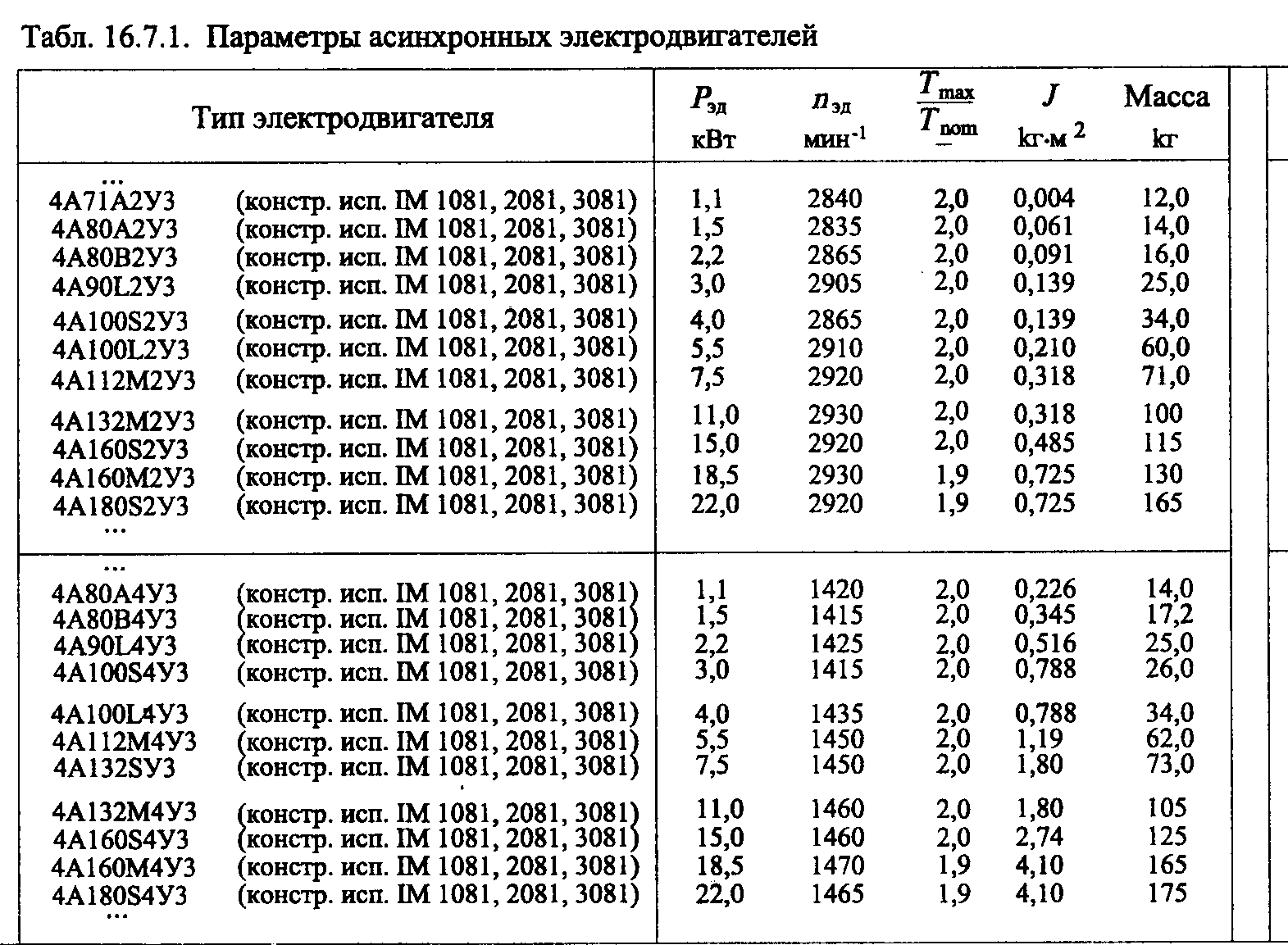 с синхронной частотой вращения 1000 и 750 об мин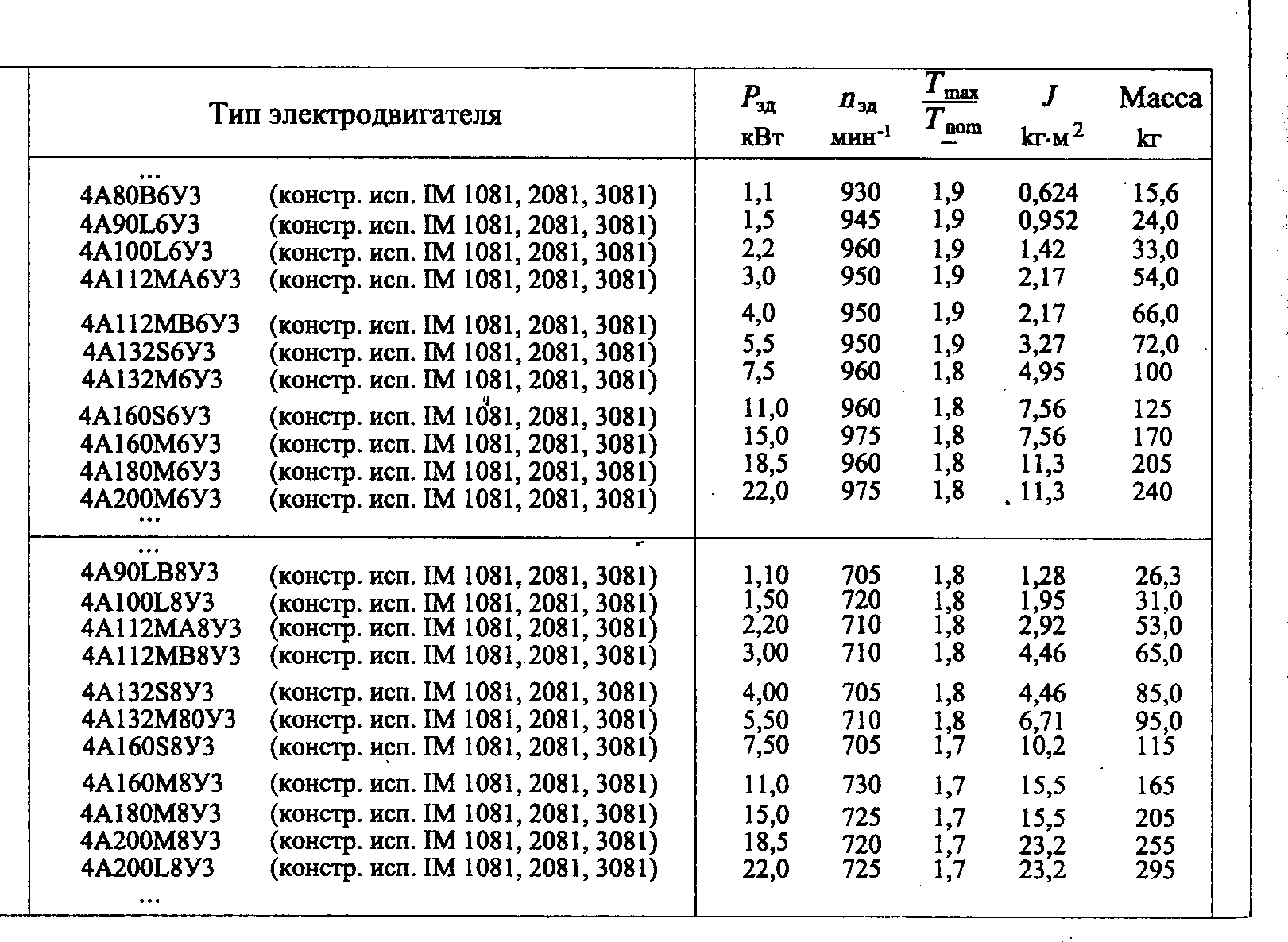 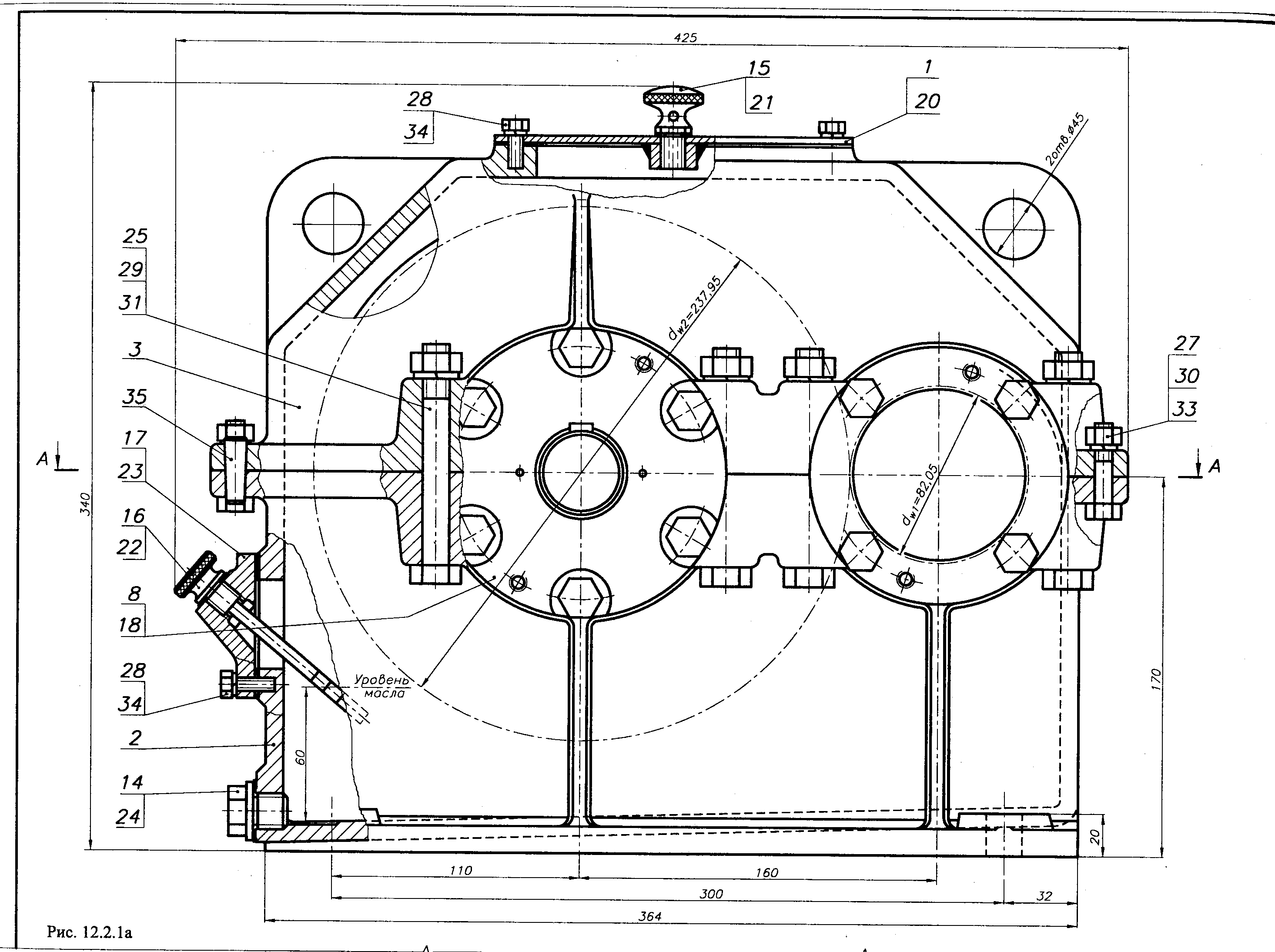 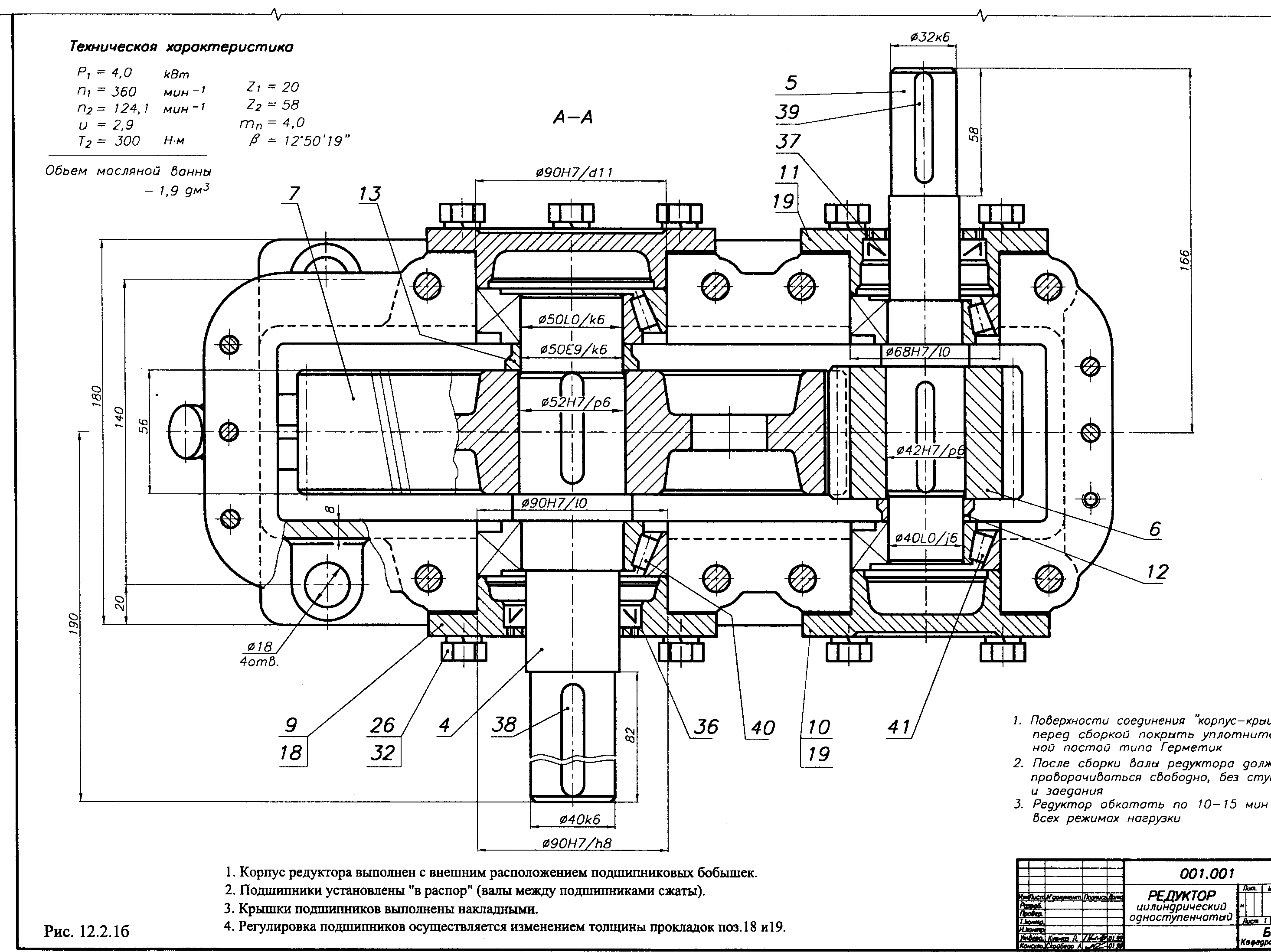 № варианта12345678910Наименование параметраТехническое заданиеТехническое заданиеТехническое заданиеТехническое заданиеТехническое заданиеТехническое заданиеТехническое заданиеТехническое заданиеТехническое заданиеТехническое заданиеОкружное усилие на барабане Ft, кН1,61,82,02,52,83,153,554,02,24,2Скорость ленты Vt, м с1,41,61,82,01,251,41,61,81,91,5Диаметр барабана D, мм280250360320450400560500280400Коэффициент использования годовой Kг0,70,70,70,70,70,40,40,40,40,4Коэффициент использования суточный Kс0,670,670,670,330,330,330,331,01,01,0Коэффициенты нагрузки  и времени  циклограммыКоэффициенты нагрузки  и времени  циклограммыКоэффициенты нагрузки  и времени  циклограммыКоэффициенты нагрузки  и времени  циклограммыКоэффициенты нагрузки  и времени  циклограммыКоэффициенты нагрузки  и времени  циклограммыКоэффициенты нагрузки  и времени  циклограммыКоэффициенты нагрузки  и времени  циклограммыКоэффициенты нагрузки  и времени  циклограммыКоэффициенты нагрузки  и времени  циклограммыКоэффициенты нагрузки  и времени  циклограммыпик2,01,91,31,82,01,81,42,21,51,61111111111120,50,50,60,60,40,40,80,80,70,730,40,40,30,30,20,20,60,60,40,4пик0,0010,0010,0010,0010,0010,0010,0010,0010,0010,00110,30,30,50,50,60,60,40,40,50,520,50,50,20,20,30,30,40,40,30,330,20,20,30,30,10,10,20,20,20,2Вид передачиПрямо-зубаяПрямо-зубаяКосозубаяКосозубаяКосозубаяКосозубаяШевроннаяШевроннаяШевроннаяШевронная№ варианта11121314151617181920Наименование параметраТехническое заданиеТехническое заданиеТехническое заданиеТехническое заданиеТехническое заданиеТехническое заданиеТехническое заданиеТехническое заданиеТехническое заданиеТехническое заданиеОкружное усилие на барабане Ft, кН1,61,82,02,52,83,153,554,02,24,2Скорость ленты Vt, м с1,41,61,82,01,251,41,61,81,91,5Диаметр барабана D, мм380280460520420450360400380450Коэффициент использования годовой Kг0,70,70,70,70,70,40,40,40,40,4Коэффициент использования суточный Kс0,670,670,670,330,330,330,331,01,01,0Коэффициенты нагрузки  и времени  циклограммыКоэффициенты нагрузки  и времени  циклограммыКоэффициенты нагрузки  и времени  циклограммыКоэффициенты нагрузки  и времени  циклограммыКоэффициенты нагрузки  и времени  циклограммыКоэффициенты нагрузки  и времени  циклограммыКоэффициенты нагрузки  и времени  циклограммыКоэффициенты нагрузки  и времени  циклограммыКоэффициенты нагрузки  и времени  циклограммыКоэффициенты нагрузки  и времени  циклограммыКоэффициенты нагрузки  и времени  циклограммыпик2,01,91,31,82,01,81,42,21,51,61111111111120,5 0,5 0,70,70,80,80,40,40,60,630,30,30,60,60,40,40,20,20,40,4пик0,0010,0010,0010,0010,0010,0010,0010,0010,0010,00110,50,50,40,40,60,60,50,50,30,320,20,20,40,40,30,30,30,30,50,530,30,30,20,20,10,10,20,20,20,2Вид передачиПрямо-зубаяПрямо-зубаяКосозубаяКосозубаяКосозубаяКосозубаяШевроннаяШевроннаяШевроннаяШевронная№ варианта№ варианта2122222324242526262728282930Наименование параметраНаименование параметраТехническое заданиеТехническое заданиеТехническое заданиеТехническое заданиеТехническое заданиеТехническое заданиеТехническое заданиеТехническое заданиеТехническое заданиеТехническое заданиеТехническое заданиеТехническое заданиеТехническое заданиеТехническое заданиеОкружное усилие на барабане Ft, кНОкружное усилие на барабане Ft, кН3,552,52,54,01,81,84,23,153,151,62,02,02,22,8Скорость ленты Vt, м сСкорость ленты Vt, м с1,41,61,61,82,02,01,251,41,41,61,81,81,91,5Диаметр барабана D, ммДиаметр барабана D, мм280250250360320320450400400560500500280400Коэффициент использования годовой KгКоэффициент использования годовой Kг0,70,70,70,70,70,70,70,40,40,40,40,40,40,4Коэффициент использования суточный KсКоэффициент использования суточный Kс0,670,670,670,670,330,330,330,330,330,331,01,01,01,0Коэффициенты нагрузки  и времени  циклограммыКоэффициенты нагрузки  и времени  циклограммыКоэффициенты нагрузки  и времени  циклограммыКоэффициенты нагрузки  и времени  циклограммыКоэффициенты нагрузки  и времени  циклограммыКоэффициенты нагрузки  и времени  циклограммыКоэффициенты нагрузки  и времени  циклограммыКоэффициенты нагрузки  и времени  циклограммыКоэффициенты нагрузки  и времени  циклограммыКоэффициенты нагрузки  и времени  циклограммыКоэффициенты нагрузки  и времени  циклограммыКоэффициенты нагрузки  и времени  циклограммыКоэффициенты нагрузки  и времени  циклограммыКоэффициенты нагрузки  и времени  циклограммыКоэффициенты нагрузки  и времени  циклограммыКоэффициенты нагрузки  и времени  циклограммыпик2,02,01,91,91,31,81,82,01,81,81,42,22,21,51,6111111111111111120,80,80,80,80,60,60,60,5 0,5 0,5 0,70,70,70,40,430,40,40,40,40,40,40,40,30,30,30,60,60,60,20,2пик0,0010,0010,0010,0010,0010,0010,0010,0010,0010,0010,0010,0010,0010,0010,00110,60,60,60,30,30,30,50,50,50,40,40,40,50,50,520,30,30,30,50,50,50,30,30,30,40,40,40,20,20,230,10,10,10,20,20,20,20,20,20,20,20,20,30,30,3Вид передачиПрямо-зубаяПрямо-зубаяПрямо-зубаяКосозубаяКосозубаяКосозубаяКосозубаяКосозубаяКосозубаяШевроннаяШевроннаяШевроннаяШевроннаяШевроннаяШевроннаяВид составной части приводаКПДЗакрытая цилиндрическая 8 степени точности0,96…0,97Открытая цилиндрическая 9 степени точности0,93…0,95Одна пара подшипников качения0,990…0,995Компенсирующая муфта0,98№ валаМощность, квтЧастота вращения, об/минКрутящий момент, Нм1-й вал - вал электродвигателя2-й вал3-й валДля прямозубой передачи   можно принять как для шестерни, так и для колеса термообработку- улучшение с разностью твердости 10...20 единиц для обеспечения прирабатываемости.Для косозубой передачи можно принять для колеса улучшение до твердости HB<350 ед.Для шестерни можно принять поверхностную закалку до твердости HRC=45ед с целью использования головочного эффекта для получения более высокой нагрузочной способности.Для расчета прямозубых передач в качестве расчетного выбирается наименьшее из двухДля расчета косозубых передач в качестве расчетного для реализации головочного эффекта принимается, Мпа.  (13)Мпа(14) Кроме того, должно соблюдаться   соотношение       (15)Ka = 450;        Ka= 410.Если в прямозубой передаче не удается согласовать стандартные параметры с целым числом зубьев, следует вводить смещение инструмента (угловую модификацию).В косозубой передаче следует задаться углом наклона зуба из интервала=8...220.Для раздвоенных пар и шевронных передач300.После округления числа зубьев следует уточнить угол наклона зубьев.     (21)Угол вычислить в градусах, минутах и секундах для простановки на рабочем чертеже.В прямозубой передачеb=bW.Для косозубой передачи следует сделать проверку ширины по достаточности осевого перекрытия.     (30)При  изменяют параметры передачи или рассчитывают как прямозубую.Прямозубые;         (36)Косозубые;          (37)Для прямозубых.          (51)Для косозубых.             (52)РядыПередаточные числа U1 ряд1; 1,25; 1,5; 2; 2,5; 3; 4; 5; 6; 8; 10;112 ряд1,125; 1,375; 1,75; 2,25; 2,75; 3,5; 4,5; 5,5; 7; 9; 11МаркасталиТермообра-боткаРазмерсечения,мм, не болееТвердостьповерхностиHB или HRCПредел прочности b,МпаПредел теку-честиТ, Мпа40Улучшение60HB 192...22870040045НормализацияУлучшение80100HB 170...217HB 192...21760075034045050НормализацияУлучшение8080HB 179...228HB 228...255640700...80035053040ХУлучшениеУлучшениеУлучшение100100...300300...500HB 230...280HB 163...269HB 163...26985075070065050045040ХНУлучшениеУлучшениеЗакалка100100...30040HB 230...300HB241HRC  48...548508001600600580140020ХЦементация60HRC 56...6365040012ХН3АЦементация60HRC 56...6390070038ХМЮААзотированиеHRC 57...671050900Коэф-фици-ентНаименованиекоэффициентаЗначениекоэффициентаZRКоэффициент, учитывающий шероховатость сопряженныхповерхностейШлифование Ra=1,25...0,63 мкм.ZR=1.Зубофрезерование, шлифиваниеRa=2,5...1,25 мкм.ZR=0,95.Зубофрезерование Ra=10...2,5 мкм.ZR=0,9.ZVКоэффициент, учитывающийвлияние окружной скоростиПри HB350Vм/с  до5   до10   до20ZV      1,00    1,07   1,15При HB>350Vм/с  до5   до10   до20ZV      1,00   1,04    1,07SHКоэффициент запасапрочностиНормализация, улучшение,объемная закалкаSH=1,2.Поверхностное упрочнениеSH=1,3.HRC354045505560HB330375430485540600Термическая илихимико-терми-ческая обработкаТвердостьповерхностейГруппаматериаловHlim, МпаУлучшение,нормализацияHB350Углеродистыеи легированныестали2(HB)+70ОбъемнаязакалкаHRC=38...50Углеродистыеи легированныестали17(HRC)+100ПоверхностнаязакалкаHRC=40...56Углеродистыеи легированныестали17(HRC)+200Цементация,нитроцементацияи закалкаHRC=56...65Легированныестали23(HRC)АзотированиеHV=550...750Легированныестали1050Без термическойобработкиЧугун2(HB)Коэффициент ширины редукторных зубчатых передач a0,100; 0,125; 0,160; 0,200; 0,250; 0,315; 0,400; 0,500; 0,630; 0,800; 1,0; 1,25РядыМежосевое расстояние aW, мм1 ряд40, 50, 63, 80, 100, 125, 160, 200, 250, 315, 400, 500, 630, 800, 1000, 1250, 1600, 2000, 2500 2 ряд140, 180, 225, 280, 355, 450, 560, 710, 900, 1120, 1400, 1800,2240РядыНормальные модули m1 ряд1; 1,25; 1,5; 2; 2,5; 3; 4; 5; 6; 8; 10; 12; 16; 20; 25; 32; 40 2 ряд1,125; 1,375; 1,75; 2,25; 2,75; 3,5; 4,5; 5,5; 7; 9; 11; 14; 18;22; 28; 36; 45Для редукторов допускается1,6; 3,15; 6,3; 12,5Степень точностиОкружная скорость, м/с, не болееОкружная скорость, м/с, не болееОбласть примененияпередачипрямозубыекосозубые6 (повышенной точности)2030Скоростные передачи, делительные механизмы7 (нормальной точности)1220Передачи,  работающие с повышенными скоростями и умрен-ными нагрузками или наоборот8 (пониженной точности)610Передачи общего машиноcтроения9 (грубые)35Тихоходные передачиСте-пеньточ-ностиТвердостьповерх-ностейзубьевВидпере-дачиKHVKHVKHVKHVKHVKFVKFVKFVKFVKFVСте-пеньточ-ностиТвердостьповерх-ностейзубьевВидпере-дачиОкружная скоростьV, м/сОкружная скоростьV, м/сОкружная скоростьV, м/сОкружная скоростьV, м/сОкружная скоростьV, м/сОкружная скоростьV, м/сОкружная скоростьV, м/сОкружная скоростьV, м/сОкружная скоростьV, м/сОкружная скоростьV, м/сСте-пеньточ-ностиТвердостьповерх-ностейзубьевВидпере-дачи15101520151015207HB1иHB2>350прям1,021,121,251,371,51,021,121,251,371,57HB1иHB2>350косоз1,011,051,101,151,201,011,051,101,151,207HB1илиHB2350прям1,041,201.401,601,801,081,401,807HB1илиHB2350косоз1,021,081,161,241,321,031,161,321,481,648HB1иHB2>350прям1,031,151,301,451,601,031,151,301,451,608HB1иHB2>350косоз1,011,061,121,181,241,011,061,121,181,248HB1илиHB2350прям1,051,241,481,721,961,101,481,968HB1илиHB2350косоз1,021,101,191,291,381,041,191,381,571,779HB1иHB2>350прям1,031,171,351,521,701,031,171,351,521,709HB1иHB2>350косоз1,011,071,141,211,281,011,071,141,211,289HB1илиHB2350прям1,061,281,561,841,111,569HB1илиHB2350косоз1,021,111,221,341,451,041,221,451,67Коэффициент KH при HB1350 или HB2350Коэффициент KH при HB1350 или HB2350Коэффициент KH при HB1350 или HB2350Коэффициент KH при HB1350 или HB2350Коэффициент KH при HB1350 или HB2350Коэффициент KH при HB1350 или HB2350Коэффициент KH при HB1350 или HB2350Коэффициент KH при HB1350 или HB2350Коэффициент KH при HB1350 или HB2350Коэффициент KH при HB1350 или HB2350Коэффициент KH при HB1350 или HB2350КонструкцияпередачиКоэффициент  d=bWd1Коэффициент  d=bWd1Коэффициент  d=bWd1Коэффициент  d=bWd1Коэффициент  d=bWd1Коэффициент  d=bWd1Коэффициент  d=bWd1Коэффициент  d=bWd1Коэффициент  d=bWd1Коэффициент  d=bWd1Конструкцияпередачи0,20,40,60,81,01,21,41,61,82,0Консольнаяшестерня нашариковыхподшипниках1,091,191,3-------Консольнаяшестерня нароликовыхподшипниках1,071,131,201,27------Быстроходная пара двухступенчатогоредуктора разверн-той схемы1,031,061,081,121,161,201,241,29--Тихоходная парадвухступенчатогосоосного редуктора1,021,031,061,081,101,131,161,191,241,30Тихоходная пара двухступенчатогоредуктора разверну-той и соосной схемы1,021,031,041,061,081,101,131,161,191,25Одноступенчатыйцилиндрическийредуктор1,011,021,021,031,041,061,081,101,141,18Тихоходная парадвухступенчатогоредуктора с разне-сенной быстроход-ной ступенью1,011,021,021,021,031,041,051,071,081,12Коэффициент KF=(0,8...0,85)KH 1Коэффициент KF=(0,8...0,85)KH 1Коэффициент KF=(0,8...0,85)KH 1Коэффициент KF=(0,8...0,85)KH 1Коэффициент KF=(0,8...0,85)KH 1Коэффициент KF=(0,8...0,85)KH 1Коэффициент KF=(0,8...0,85)KH 1Коэффициент KF=(0,8...0,85)KH 1Коэффициент KF=(0,8...0,85)KH 1Коэффициент KF=(0,8...0,85)KH 1Коэффициент KF=(0,8...0,85)KH 1ПередачаСкорость, м/с246810СтепеньточностиЗначения KH=KFЗначения KH=KFЗначения KH=KFЗначения KH=KFЗначения KH=KFПрямозубаяЛюбаяKH=KF=1KH=KF=1KH=KF=1KH=KF=1KH=KF=1Косозубая71,031,041,041,051,06Косозубая81,071,08!,101,111,13Косозубая91,131,15Коэффициентсдвигаинструмента00000000005101520253035ZH2,502,442,432,412,372,302,232,14Коэф- фици-ентНаименование коэффициентаЗначение коэффициентаYRКоэффициент шероховатости переходной кривойЗубофрезерование и шлифование YR=1.Полирование YR=1,05...1,20.Более высокие значения для улучшения и закалки ТВЧ.YX Коэффициент размеров (масштабный фактор)Сталь: объемная термообработка YX=1,03  0,006m; 0,85YX1.Поверхностная закалка, азотированиеYX=1,05  0,005m; 0,8YX1.Чугун со сфероидальным графитомYX=1,03  0,006m; 0,85YX1.Серый чугун YX=1,075  0,01m;0,7YX1.YКоэффициент чувствительности материала к концентрации напряженийY=1,082  0,172lg m.YAКоэффициент реверсивностиПри нереверсивной работеYA=1.При реверсивной работе с равным режимом нагружения в обе стороны: для нормализованной и улучшенной сталиYA=0,65;   для закаленной сталиYA=0,75;   для азотированной сталиYA=0,9.ТермическаяобработкаПоверхностнаятвердостьМаркисталиFlim, МпаSF при вероятности неразрушенияSF при вероятности неразрушениянормальнойповы-шеннойНормализа-ция, улучше-ние180...350 HB40.45,40Х,40ХН,35ХМ1,75(HB)1,72,2Объемнаязакалка45...55 HRC40Х,40ХН,40ХФА500...5501.72,2Закалка ТВЧсквозная48...52 HRC40Х,35ХМ,40ХН500...6001,72,2Закалка ТВЧповерхностная48...52 HRC40Х,35ХМ,40ХН600...7001,72,2Азотирование57...67 HRC38ХМЮА590...7801,72,2Цементация56...63 HRC12ХН3А750...8001,65...1,72...2,2МодульУгоп наклона зуба0Угоп наклона зуба0Угоп наклона зуба0МодульУгол наклона зуба0Угол наклона зуба0Угол наклона зуба0m, мм203040m, мм203040Ширина канавки C, ммШирина канавки C, ммШирина канавки C, ммШирина канавки C, ммШирина канавки C, ммШирина канавки C, мм228323555258632,532374066067723,036424576875823,5404750875829044652551090100108МаркасталиТермообра-боткаРазмерсечения,мм, не болееТвердостьповерхностиHB или HRCПредел проч-ности b,МпаПредел текучестиТ, Мпа40Улучшение60HB 192...22870040045НормализацияУлучшение80100HB 170...217HB 192...21760075034045050НормализацияУлучшение8080HB 179...228HB 228...255640700...80035053040ХУлучшениеУлучшениеУлучшение100100...300300...500HB 230...280HB 163...269HB 163...26985075070065050045040ХНУлучшениеУлучшениеЗакалка100100...30040HB 230...300HB241HRC  48...548508001600600580140020ХЦементация60HRC 56...6365040012ХН3АЦементация60HRC 56...6390070038ХМЮААзотированиеHRC 57...671050900КоэффициентНаименование коэффициентаЗначение коэффициентаYRКоэффициент шероховатости пере-ходной кривойЗубофрезерование и шлифованиеYR=1.ПолированиеYR=1,05...1,20.Более высокие значения для улучшения и закалки ТВЧ.YX Коэффициент размеров (масштабный фактор)Сталь:объемная термообработкаYX=1,03  0,006m;0,85YX1.Поверхностная закалка, азотированиеYX=1,05  0,005m;0,8YX1.Чугун:со сфероидальным графитомYX=1,03  0,006m;0,85YX1.Серый чугунYX=1,075  0,01m;0,7YX1.YКоэффициент чувствительности материала к концентрации напряженийY=1,082  0,172lg m.YAКоэффициент реверсивностиПри нереверсивной работеYA=1.При реверсивной работе с равным режимом нагруже-ния в обе стороны: для нормализованной и улучшенной сталиYA=0,65;   для закаленной сталиYA=0,75;   для азотированной сталиYA=0,9.ТермическаяобработкаПоверхностнаятвердостьМаркисталиFlim, МпаSF при вероятности неразрушенияSF при вероятности неразрушениянормальнойповышен-нойНормализа-ция, улучше-ние180...350 HB40.45,40Х,40ХН,35ХМ1,75(HB)1,72,2Объемнаязакалка45...55 HRC40Х,40ХН,40ХФА500...5501.72,2Закалка ТВЧсквозная48...52 HRC40Х,35ХМ,40ХН500...6001,72,2Закалка ТВЧповерхностная48...52 HRC40Х,35ХМ,40ХН600...7001,72,2Азотирование57...67 HRC38ХМЮА590...7801,72,2Цементация56...63 HRC12ХН3А750...8001,65...1,72...2,2Расположение колес относительно опорКоэффициент m=bmСимметричное16...33Несимметричное на жестких валах15...30Несимметричное на нежестких валах10...20Консольное8...12РядыНормальные модули m1 ряд1; 1,25; 1,5; 2; 2,5; 3; 4; 5; 6; 8; 10; 12; 16; 20; 25; 32; 40 2 ряд1,125; 1,375; 1,75; 2,25; 2,75; 3,5; 4,5; 5,5; 7; 9; 11; 14; 18;22;28; 36; 45R5R10R20R40R5R10R20R40R5R10R20R401,01,01,01,11,01,051,11,15101010111010,51111,51001001001101001051101201,21,21,41,21,31,41,5121214121314151251251401251301401501,61,61,61,81,61,71,81,916161618161718191601601601801601701801902,02,02,22,02,12,22,4202022202122242002002202002102202402,52,52,52,82,52,62,83,025252528252628302502502502802502602803003,23,23,63,23,43,63,8323236323436383203203603203403603804,04,04,04,54,04,24,54,840404045404245484004004004504004204504805,05,05,65,05,35,66,050505650535660500500560500530560600Продолжение таблицы 2.6Продолжение таблицы 2.6Продолжение таблицы 2.6Продолжение таблицы 2.6Продолжение таблицы 2.6Продолжение таблицы 2.6Продолжение таблицы 2.6Продолжение таблицы 2.6Продолжение таблицы 2.6Продолжение таблицы 2.6Продолжение таблицы 2.6Продолжение таблицы 2.66,36,36,37,1636,77,17,563636371636771756306306307106306707107508,08,09,08,08,59,09,580809080859095800800900800850900950Степень точностиОкружная скорость, м/с, не болееОкружная скорость, м/с, не болееОбласть примененияпередачипрямозубыекосозубые7 (нормальной точности)1220Передачи,  работаю-щие с повышенными скоростями и умерен-ными нагрузками илинаоборот8 (пониженной точности)610Передачи общего ма-шиностроения9 (грубые)35Тихоходные передачиСте-пеньточ-ностиТвердостьповерх-ностейзубьевВидпере-дачиKFVKFVKFVKFVKFVСте-пеньточ-ностиТвердостьповерх-ностейзубьевВидпере-дачиОкружная скорость V,  м/сОкружная скорость V,  м/сОкружная скорость V,  м/сОкружная скорость V,  м/сОкружная скорость V,  м/с151015207HB1иHB2>350прям1,021,121,251,371,57HB1иHB2>350косоз1,011,051,101,151,207HB1илиHB2350прям1,081,401,807HB1илиHB2350косоз1,031,161,321,481,648HB1иHB2>350прям1,031,151,301,451,608HB1иHB2>350косоз1,011,061,121,181,248HB1илипрям1,101,481,968HB2350косоз1,041,191,381,571,779HB1иHB2>350прям1,031,171,351,521,709HB1иHB2>350косоз1,011,071,141,211,289HB1илиHB2350прям1,111,569HB1илиHB2350косоз1,041,221,451,67Коэффициент KH при HB1350 или HB2350Коэффициент KH при HB1350 или HB2350Коэффициент KH при HB1350 или HB2350Коэффициент KH при HB1350 или HB2350Коэффициент KH при HB1350 или HB2350Коэффициент KH при HB1350 или HB2350Коэффициент KH при HB1350 или HB2350Коэффициент KH при HB1350 или HB2350Коэффициент KH при HB1350 или HB2350Коэффициент KH при HB1350 или HB2350Коэффициент KH при HB1350 или HB2350КонструкцияКоэффициент  d=bWd1Коэффициент  d=bWd1Коэффициент  d=bWd1Коэффициент  d=bWd1Коэффициент  d=bWd1Коэффициент  d=bWd1Коэффициент  d=bWd1Коэффициент  d=bWd1Коэффициент  d=bWd1Коэффициент  d=bWd1передачи0,20,40,60,81,01,21,41,61,82,0Консольнаяшестерня нашариковыхподшипниках1,091,191,3-------Консольнаяшестерня нароликовыхподшипниках1,071,131,201,27------Быстроходная пара двухступенчатогоредуктора разверну-той схемы1,031,061,081,121,161,201,241,29--Продолжение таблицы 2.9Продолжение таблицы 2.9Продолжение таблицы 2.9Продолжение таблицы 2.9Продолжение таблицы 2.9Продолжение таблицы 2.9Продолжение таблицы 2.9Продолжение таблицы 2.9Продолжение таблицы 2.9Продолжение таблицы 2.9Продолжение таблицы 2.9Тихоходная парадвухступенчатогосоосного редуктора1,021,031,061,081,101,131,161,191,241,30Тихоходная пара двухступенчатогоредуктора разверну-той и соосной схемы1,021,031,041,061,081,101,131,161,191,25Одноступенчатыйцилиндрическийредуктор1,011,021,021,031,041,061,081,101,141,18Тихоходная парадвухступенчатогоредуктора с разне-сенной быстроход-ной ступенью1,011,021,021,021,031,041,051,071,081,12Коэффициент KF=(0,8...0,85)KH1Коэффициент KF=(0,8...0,85)KH1Коэффициент KF=(0,8...0,85)KH1Коэффициент KF=(0,8...0,85)KH1Коэффициент KF=(0,8...0,85)KH1Коэффициент KF=(0,8...0,85)KH1Коэффициент KF=(0,8...0,85)KH1Коэффициент KF=(0,8...0,85)KH1Коэффициент KF=(0,8...0,85)KH1Коэффициент KF=(0,8...0,85)KH1Коэффициент KF=(0,8...0,85)KH1ПередачаСкорость, м/с246810СтепеньточностиЗначения KH=KFЗначения KH=KFЗначения KH=KFЗначения KH=KFЗначения KH=KFПрямозубаяЛюбаяKH=KF=1KH=KF=1KH=KF=1KH=KF=1KH=KF=1Косозубая71,031,041,041,051,06Косозубая81,071,08!,101,111,13Косозубая91,131,15